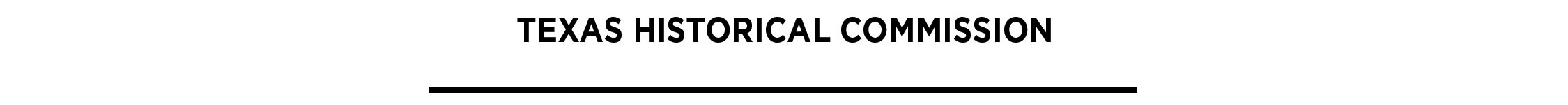 Marker research guide for organizations AND INSTITUTIONSThe Texas Historical Commission (THC) created this guide to help county historical commissions and marker sponsors develop a strong application for an organization or institution as a topic for a historical marker. It is a guide in researching and preparing the narrative history.Narrative history: This is the key element to any marker application and the vehicle through which historical context and significance are demonstrated and proven. The narrative history is essentially a research paper that includes four key components — context, overview, significance and documentation. A sample is included.CONTEXT: The historical context represents a broader set of facts or circumstances that explains why the organization or institution should be considered historic. What were the elements that directly led to its development? How does the institution or organization’s history relate to the history of its community, its county or its region? What is its relevance to the broader history? What events took place (locally, regionally or nationally) that may have had a bearing on how or why the institution or organization’s development was important? History does not take place in a vacuum; it is dynamic and interconnected, and the context explores these elements.OVERVIEW: This is the main body of the narrative history, and it represents the key facts in the story. The overview should be told, as closely as possible, in chronological order, with clearly documented connections between earlier and more recent aspects of the context story. While a complete overview is required, the central focus should be on the historical period of significance (see Significance section), i.e., the formative years of the organization or institution and important changes or developments in its history.Historical/Cultural Significance: A topic is considered to have historical significance if it had influences, effect or impact on the course of history or cultural development; age alone does not determine significance. Topics do not necessarily have to be of statewide or national significance; many historical markers deal with local history and a local level of significance. They may also have cultural significance. To determine significance, ask such questions as: How did the organization or institution play a role in history? How has it made a difference in the context of local or state history? Who were the individuals involved in the organization or institution’s history?DOCUMENTATION: This is, in effect, the evidence necessary to develop the history of significance of a topic. It is the foundation of historical interpretation and accurate research. For the purposes of the Official Texas Historical Marker Program, documentation associated with applications should be broad-based and demonstrate a survey of all available resources, both primary and secondary (see Types of Sources section below). Documentation serves as a detailed guide so future researchers can follow the research trail for their own purposes. As used in marker applications, it is most commonly manifested through endnotes, photographs or maps (see Preparing the Reference Notes section below).TYPES OF SOURCES FOR ORGANIZATION AND INSTITUTION RESEARCHThe THC will consider the objectivity and reliability of information sources used in compiling a narrative history. Whenever possible, consult primary source material. Primary sources ― those that are contemporary with the topic ― include newspaper accounts, diaries, meeting minutes, deed records, census records and legal documents. Such sources, as well as the recollections of disinterested, unbiased and authoritative persons, are preferred over secondary sources. When using secondary sources, check them thoroughly since they are often not as reliable as primary sources. Secondary sources, such as history books, are not contemporary with the topic’s history. Oral histories collected from authoritative sources are valuable research tools if properly documented (see example at the end of this document). Any claims of uniqueness (earliest, oldest, first, largest, etc.) must be accompanied by factual documentation from an authoritative, unbiased source.SUGGESTED SOURCES FOR COMPILING INSTITUTION HISTORIESInstitutional RecordsChurch (biographical information on birth, death, marriage; congregational records)School (biographical information, building information, social history)Fraternal (membership information, dates, building information)Corporate RecordsLedgers, client files, advertisements, mortgagesPublished HistoriesCounty (information on buildings, people, institutions, events)Community (information on buildings, people, institutions, events)Business (commercial trends, economic base of community)Fraternal (building information, social history)The Handbook of Texas, Texas State Historical Association, online or printFamily PapersDeeds (ownership, property value, associated improvements)Letters and diaries (biographical information, building information, social and economic history)Photographs (biographical information, building information)Directories and GazettesCity directories (addresses, approximate dates, occupations)Business directories (addresses, images of building, approximate dates)Maps and PlatsSanborn maps (plans, dates of construction, materials, settlement patterns)Bird’s Eye View maps (building information, settlement patterns, natural features)Property and subdivision plats (building hierarchies, dates, settlement patterns)Tourist guides (dates, recreation habits, histories)Photographs and Printed ImagesPostcards (biographical information, building evolution, landscape changes)Newspapers and JournalsAdvertisements (owner information, dates, building information, neighborhood development)Society pages (biographical information on civic leaders, institutional history)Articles (significant local events, economic history, social history, building information)Oral HistoriesMinority history, social history, business history, building evolution and usesOnline SourcesTexas Reference Sources (http://www.txla.org/trsonline.html)Portal to Texas History (http://texashistory.unt.edu/)The Handbook of Texas Online (http://www.tshaonline.org/handbook/online/)Baylor Institute for Oral History (http://www.baylor.edu/Oral_History/)The Texas Collection (http://www.baylor.edu/lib/texas/)The DeGolyer Library at SMU (http://www.smu.edu/cul/degolyer/)Texas General Land Office (http://www.glo.texas.gov/)Texas State Library and Archives Commission (https://www.tsl.texas.gov/)American Association for State and Local History (http://www.aaslh.org/)PREPARING THE REFERENCE NOTESFor the specific purposes of the Official Texas Historical Marker Program, the required means of resource documentation to be used in preparing the historical narrative are reference notes. Generally speaking, facts that cannot be assumed to be common knowledge should be documented with a reference note. They can be either footnotes (placed at the foot of the page on which the fact is mentioned), endnotes (listed sequentially at the end of the history) or parenthetical notes (placed in parentheses immediately following the fact within the narrative history). The notes must be complete so the reader finds the referenced source easily. Regardless of which type of reference note is used, the first use of a source should include a full first citation (all relevant resource details) with abbreviated information thereafter in subsequent citations (see examples below). Note: With the use of full citation footnotes, a bibliography is no longer a required element of marker applications. Examples of First Full Citations (Footnotes or Endnotes):1  Terry G. ,  Graveyards: A Cultural Legacy (Austin: University of Texas Press, 1982), p. 79.2   Deed Records, Book 4, p. 139.3  1900  Census,  (Roll 1553) Enumeration District 16, p. 16.4  Bessie Jones. Interview with Scotty Jergenson, June 21, 1991. Tape recording and transcript available at the Darrouzett Public Library.5  Letter from Maria Gutierrez to Henry Guerra, May 23, 1922. Private collection of Henry Guerra, .6  “ Reconditioned.”  Telegram, Vol. 76, No. 256; July 31, 1983, p. 5-C.Examples of Subsequent Citations:9  , p. 83. 10   Deed Records, p. 140.11  1900 United States Census, p. 23.12  Jones, 1991.13  Gutierrez letter.14   Telegram, 1972, p. 5-C.Note: For sources used in preparing the text but not specifically cited, list them separately under the heading ADDITIONAL SOURCES. For further assistance on reference note styles, see the following guides, or contact your local library. Manual of Style, 14th ed. :  Press, 1993.MLA Handbook for Writers of Research Papers, Theses and Dissertations. 5th ed. : Modern Language Association, 1999.Turabian, Kate L. A Manual for Writers of Term Papers, Theses and Dissertations. Revised by John Grossman and Alice Bennett. 6th ed. :  Press, 1996.ORGANIZATIONS AND INSTITUTIONS RESEARCH CHECKLISTNarrative histories submitted to the THC in support of marker applications for organizations and institutions should include, but not necessarily be limited to, the following information.  Note: Organizations and institutions may be considered eligible for subject markers if they have been in existence for at least 50 years and are considered historically significant.Current and former names, with background on the origins of the namesCurrent and any former locations, with reasons for relocationsFounding information, such as names of charter members and officers, the founding date, circumstances/reasons for founding, etc. Purpose of the organization or institutionPhysical facilities or structures in which the group met, or still meetsProminent people involved in the group; include vital dates of their membershipCommunity involvement of the organization or institutionAffiliations with other organizations (local/state/national)If the organization or institution no longer exists, discuss the circumstances of its demise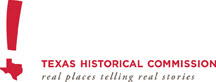 SAMPLE HISTORY: InstitutionsNOTE: This sample history, comprised of fictional information, represents in format, scope of content, documentation and length the type of narrative history required for a historical marker application. It is presented as a general guide for developing a narrative of a school or other institution.I.  CONTEXTEver since ’s early days, education has been important to its residents. When Philip and Gerald Young started the  settlement in the 1850s, one of the first institutions they erected was a school. Miss Sarah Park of Atlanta,  became the school’s first teacher, arriving in January 1859.  However, the school closed during the Civil War. 1By the 1860s, Smackdab, only a few miles to the northwest, was growing quickly. Soon there were three schools in the town. The earliest of the schools to open was a girls’ school, which began in 1867. It was followed by , which was chartered in 1869. 2  The third school opened as a result of state legislation, which established free public education in the 1870s.  became the town’s first public school, opening in 1876. 3  II. OVERVIEW opened on August 28, 1876, with William Springfield as teacher. The following were named as trustees in 1876: Dr. Philip Hornswaggle, Peter Marsh, James and Leonard Smith, Capt. Gerald Mason, Joseph Melton, Dr. Howard Sims and Michael Hoxie. The school housed nine grades and offered courses in science, elocution, Greek, Latin and agriculture. 4 The first classes at   were held in the Lee Girls’ School building, which was abandoned by the school when it moved to  in 1874. In 1881,  trustees D.H. Clay, M.I. Daniels and C.H. Beard purchased land on the town square for $1600. 6 This location, where  was once located, would house the newly constructed school building. Professor S.J. Ross was the teacher at the school when the new building was completed in 1884. 5In the following years, the school became a center of activity for the community. In addition to being used as a center of learning, the new building housed the annual Pumpkin Patch Festival (which still occurs today) beginning in 1895 and the Zucchini-Fest, which was held almost every year between 1899 and 1917. 7 Several social events, including dances and holiday celebrations, were also held in the schoolhouse. served as a shelter and meeting place in times of disaster. In the summer of 1886, at the high point of a major drought in the county (and throughout much of ), farmers met at the school during the evening of June 5 to discuss the dire situation. From this meeting began a series of actions which helped the desperate farmers through the rest of the year. The actions included a charitable relief fund, which started as a donation box located within the school’s main office. Soon, money from local institutions and businesses filled donation boxes throughout town. The money was used to provide temporary payments and to purchase food for the farming families. 8 It was said that Smackdab became a “real community” through this project, which began as a simple meeting of five local farmers. 9After the 1891  and Northern Railroad Train Wreck, which took place in central Smackdab on October 30, rescuers rushed several victims to the school’s cafeteria for medical treatment, as the small local hospital was filled to capacity. Luckily, of the 21 injured (passengers and those at the train stop), none died. However, the school continued to be used as a recovery center for several days. 10 Teachers and schoolchildren alike volunteered. Patsy Marshall, only 8 years old at the time, could recall classmates bringing water to the patients and running various errands for the workers treating the patients. 111922 was a monumental year for the school. That year,  expanded to include 11 grades. 12 It was also during that year that the school hired Theodore Olsen (1900-1968) as a teacher. Olsen, a native of Jergenson, served in  during the closing days of World War I. He taught at Smackdab until 1927, when he began work as an assistant superintendent in the . He became ’s superintendent in 1936, serving in that position until 1955; to date he is the district’s longest-serving superintendent. He was also an advisor to the ’s Special School Integration Commission from 1962 to 1965. He was an important voice of leadership and guidance for the commission, which finished its duties when integration occurred in Smackdab in 1965. 13In 1922, Smackdab also fielded its first athletic teams. Smackdab’s football, baseball and boys’ and girls’ basketball squads played Jergenson and , as well as rural schools such as Low Oak, High Prairie,  and Gompers. No conclusive documentation can be found for the origin of the school mascot, but Patsy Marshall recalled at the age of 99 that the principal’s wife, Mrs. Lucille Abernathy, was sitting down to cucumber sandwiches one Sunday afternoon under the trees in front of the school when a scorpion fell in her hair. Local tradition holds that this incident was the inspiration for the naming of the Smackdab Scorpions.14By 1928,   was renamed , as all lower grades relocated to different schools. In 1946, a 12th grade was added. By 1948, the school expanded to the point that a new building was needed. Construction began on a new building, immediately west of the current one.  By 1950, the new building was completed and classes were held there for the first time that fall. The old building continued to be used until 1961, when it was razed and a gymnasium was built on the same spot. Between 1950 and 1955, the  absorbed several adjacent rural schools, including Gompers, Low Oak, Debs, LaFollete, Thomas and Dewey. 15 Many of Smackdab’s school traditions originated in the 1950s, including the establishment of the Stinger as the school yearbook (1952), the Spitfire as the school newspaper (1953), the annual bonfire before the big game with the Jergenson Jaguars (1955) and homecoming festivities, including the downtown parade and selection of the Pumpkin Patch Queen (1958). School integration occurred at  in 1965 and was notable for two reasons. First,   was the first school in  to integrate. 16 Secondly, integration went very smoothly at the school. No major incidents were recorded, and local and state newspapers lauded the event as a model for peaceful school integration across the state. 17  has been noted recently for the number of graduates that have become community, state and national leaders. Since it was the only high school in Smackdab until 1974, for many years most local students attended the school. Thus, most of the community leaders, such as James Whitfield (still living), Barry Long (still living) and Julia Park (d. 2005), were graduates of Smackdab. 18 Franklin White (1922-1991) graduated from  in 1939. Immediately after graduation, he left home to attend  in Brenke. In 1942, he joined the World War II effort and served in  and . Soon after returning, White began his career of public service, serving on the Smackdab city council (1948-1950). He ran unsuccessfully for state representative in 1950 but was elected to that post in 1952 and served until 1964. That year, he ran for the Texas Senate, becoming the first state senator from . He continued as state senator until 1988. As a state senator, White was involved in several important pieces of legislation, including a series of reforms aimed at cleaning up campaign financing and legislative ethics between 1973 and 1974. On the strength of this legislation, White ran for the office of  comptroller in 1974 but failed to secure the seat. He ran again in 1978, but lost the election by a wide margin. White continued as senator throughout the 1980s, working mostly with legislation having to do with environmental regulations. He retired from public office in 1988 and passed away in 1991.19Another important graduate is Michael Ortega (1952- ), who graduated from  in 1970. In 1974, he ran for state representative but lost the election. After redistricting occurred, he ran again in 1982 and was victorious. Between those two elections, Ortega became an active force in race relations. He started a successful business, Ortega Consulting, in Brenke in 1977. The organization offered consultations on race relations in regards to business, politics and law. He continued to press equality issues throughout his tenure in the Texas House of Representatives, which ended in 2000 when he was appointed by the President to a post on the Federal Commission on Equality. Ortega became head of the commission in 2003 and continues to work in that capacity today (2007). 20 continues to educate students in the city and the surrounding area. Under the leadership of Bill Barnes, who has served as principal of the school since 1988 and has been with the school in some capacity since 1975, Smackdab has grown to become a leader in education. 21 Additional buildings were added on the school grounds in 1977, 1984, 1990 and 1998. 22 With more modern facilities,  has become a focal point of district and statewide contests (Academic Decathlon and others). In addition, with the area’s increasingly diverse population,  now features one of the state’s leading foreign language programs, offering Spanish, German, French, Italian, Latin, Chinese, Japanese, Serbo-Croatian and Korean. 23III. SIGNIFICANCE	Opening in 1876,  is one of the county’s earliest schools and the first public school for the community it serves. From its early days, the school served as a center for the community, becoming an important gathering place for emergency meetings during the 1886 drought and 1891 train wreck. In addition, the school has graduated several important local and state leaders, including Michael Ortega, Franklin White, James Whitfield and Teddy Olsen, who oversaw the successful integration of the school in 1965. Today,  continues to be an important center of education for the city and county.VI. DOCUMENTATION1 Prater, Elihu. Beyond the Rim: A History of Early . Smackdab:  Historical Commission, 1978. p. 105.2 Prater, p. 107.3 Savitch, Paul. Schools of . Jergenson:  Historical Commission, 1984, p. 178.4 Savitch, p. 26–28.5 Savitch, p. 43.6 Deed records: V. 64, p. 105, Office of the Post Oak County Clerk, Post Oak County Courthouse, Jergenson.7 “A History of the Pumpkin Festival,” Smackdab Gazette, October 8, 1995.8 Prater, p. 194.9 Statement by Joanna Ryan to G.L. Mann, January 1972; “19th Century Smackdab,” Smackdab Heritage Club files.10 “School Helps Relief Efforts,” Smackdab Spectator, November 3, 1891.11Patsy . Oral history interview with Chris Bench, April 23, 1982; tape and transcript in possession of interviewer.12 Savitch, p. 29.13 Smackdab Gazette, May 4, 1968.14Marshall interview.15 County Treasurer’s School Account Register, pp. 42, 83, 89–92, 165, Office of the Post Oak County Clerk, Post Oak County Courthouse, Jergenson.16 Smackdab Gazette, September 3, 1965.17  Informer, January 17, 1966; Smackdab Gazette, October 11, 1965.18 Savitch, pp. 67, 123.19 Smith, Jim, ed. “Franklin White,” The Texana Handbook. : Smith Texana Publishers, 1999. Vol. 5, p. 291; Smackdab Gazette, November 27, 1991.20 Smith, Jim, ed. “Michael Ortega,” The Texana Handbook. : Smith Texana Publishers, 1999. Vol. 6, p. 395.21 Smackdab Gazette, August 11, 1998.22 County Treasurer’s School Account Register, pp. 337-339, 406, 512, 832, Office of the Post Oak County Clerk, Post Oak County Courthouse, Jergenson.23 Jerry Monahan. Interview with Chris Bench, March 11, 2006. Monahan serves in 2006 as assistant principal of ; tape and transcript in possession of interviewer.